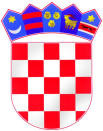 REPUBLIKA HRVATSKAKRAPINSKO ZAGORSKA  ŽUPANIJAOSNOVNA ŠKOLA PAVLA ŠTOOSAKraljevec na SutliOIB: 12109447077KLASA: 621-02/16-01-2URBROJ: 2135/02-380-12-16-14Kraljevec na Sutli, 11. ožujka 2016. godine	Na temelju članka 15.  stavak 6. Pravilnika o izvođenju izleta, ekskurzija i drugih odgojno-obrazovnih aktivnosti izvan škole (Narodne novine: br. 67/14., 81/15.),  Zajedničko povjerenstvo OŠ Luka i OŠ Pavla Štoosa Kraljevec na Sutli za provedbu javnoga poziva i izbor najpovoljnije ponude (dalje u tekstu: Zajedničko povjerenstvo) donosi sljedeću ODLUKUO ODABIRU PONUDE ZA PROVEDBU IZVANUČIONIČKE NASTAVE, ŠKOLA U PRIRODI, U ZADARČlanak 1.Roditeljima su predstavljene slijedeće ponude za provedbu izvanučioničke nastave „Škola u prirodi“:DND-RADOST DJECI d.o.o., Sveti Križ Začretje, Trg hrvatske kraljice Jelena 14EURO ASAP TOURS d.o.o., Zagreb, Vinogradska 6BČlanak 2.Većinom glasova nazočnih roditelja, učitelja voditelja i učitelja pratitelja odabrana je turistička agencija EURO ASAP TOURS d.o.o. iz Zagreba, Vinogradska 6B.Članak 3.Ova odluka bit će objavljena na web stranici Škole i stupa na snagu danom objave.Predsjednica Povjerenstva:								              Sonja BivolDOSTAVITI:	1.Članovima Povjerenstva2. Pismohrana, ovdje